 JOB VACANCY – VICTORIAN ABORIGINAL HEALTH SERVICE                       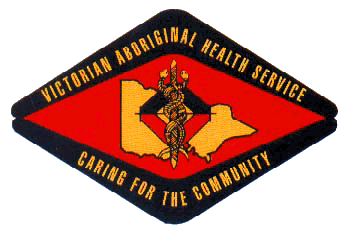 Position Title:			PsychologistLocation:			Preston (Melbourne)Employment Status:		Full-time Reports To:			Clinical CoordinatorAbout the OrganisationThe Victorian Aboriginal Health Service (VAHS) was established in 1973 to address the specific medical needs of Victorian indigenous communities. The organisation has expanded steadily over past 40 years to provide a comprehensive range of medical, dental and social services for our community.As well as providing a variety of medical services, VAHS is committed to supporting the well-being of the community through contributions to community events and activities. VAHS is also committed to assisting research into the ongoing needs of the community.About the OpportunityThe Psychologist will form part of the VAHS Family Counselling Services (FCS) multi-disciplinary team which includes other psychologists, counsellors, financial wellbeing workers, drug and alcohol workers, general practitioners and psychiatrists. The Psychologist will be part of an already established dynamic health service environment, and will be supported and informed by the VAHS Model of Care to develop and deliver comprehensive assessment and care coordination.The Psychologist role is to provide assessment, diagnosis, case formulation and therapeutic treatment for referred clients experiencing mental health and/or social and emotional wellbeing difficulties that range from mild to moderate and severe impairment in functioning.Key Selection CriteriaTo be considered for this role you must have the following;Understanding of and commitment to the Aboriginal community.Broad range of experience as a Psychologist in clinical settings working with adultsDemonstrated experience in assessing and treating adults with complex mental health issues and histories of traumaDemonstrated familiarity with the Mental Health Act and a commitment to the principles of treatment for people with serious mental illnessDemonstrated appreciation, understanding of, and sensitivity to, Aboriginal cultural values and approaches to mental health and Social and Emotional Wellbeing (SEWB)Well-developed skills in the theory and application of a range of counselling and treatment orientations.  Demonstrated understanding of a holistic approach to mental healthHigh level of interpersonal skills and demonstrated ability to successfully engage with clients, their carers, extended family members, members of the general community and other involved professionalsDemonstrated capacity to work effectively as part of a multi-disciplinary teamA professional standard of report writing and verbal and written skills.  Capacity to work under pressure and develop creative and flexible solutions to complex problemsKnowledge of, and demonstrated understanding and commitment to the principles of equity, diversity and occupational health and safety.Qualifications, Licenses and RegistrationsDegree or Post Graduate Diploma in Psychology, and current registration with the Psychology Board as part of Australian Health Practitioners Registration Association (AHPRA)Current Victorian driving licenseCurrent Working With Children checkCurrent National police check How to ApplyApplications can be submitted to:Employment @vahs.org.au before Monday 9am, 8th October 2018. Request for position description can be made via employment @vahs.org.au.